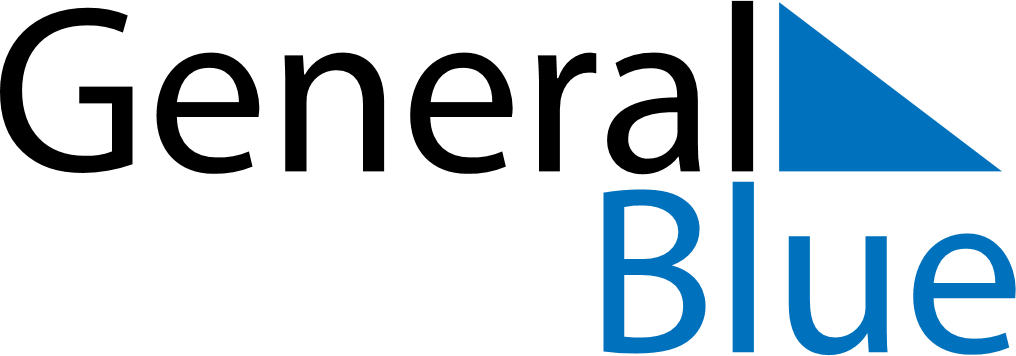 April 2024April 2024April 2024April 2024April 2024April 2024Omagh, Northern Ireland, United KingdomOmagh, Northern Ireland, United KingdomOmagh, Northern Ireland, United KingdomOmagh, Northern Ireland, United KingdomOmagh, Northern Ireland, United KingdomOmagh, Northern Ireland, United KingdomSunday Monday Tuesday Wednesday Thursday Friday Saturday 1 2 3 4 5 6 Sunrise: 7:00 AM Sunset: 8:05 PM Daylight: 13 hours and 4 minutes. Sunrise: 6:58 AM Sunset: 8:07 PM Daylight: 13 hours and 8 minutes. Sunrise: 6:55 AM Sunset: 8:08 PM Daylight: 13 hours and 13 minutes. Sunrise: 6:53 AM Sunset: 8:10 PM Daylight: 13 hours and 17 minutes. Sunrise: 6:50 AM Sunset: 8:12 PM Daylight: 13 hours and 21 minutes. Sunrise: 6:48 AM Sunset: 8:14 PM Daylight: 13 hours and 26 minutes. 7 8 9 10 11 12 13 Sunrise: 6:46 AM Sunset: 8:16 PM Daylight: 13 hours and 30 minutes. Sunrise: 6:43 AM Sunset: 8:18 PM Daylight: 13 hours and 35 minutes. Sunrise: 6:41 AM Sunset: 8:20 PM Daylight: 13 hours and 39 minutes. Sunrise: 6:38 AM Sunset: 8:22 PM Daylight: 13 hours and 43 minutes. Sunrise: 6:36 AM Sunset: 8:24 PM Daylight: 13 hours and 48 minutes. Sunrise: 6:33 AM Sunset: 8:26 PM Daylight: 13 hours and 52 minutes. Sunrise: 6:31 AM Sunset: 8:28 PM Daylight: 13 hours and 56 minutes. 14 15 16 17 18 19 20 Sunrise: 6:28 AM Sunset: 8:30 PM Daylight: 14 hours and 1 minute. Sunrise: 6:26 AM Sunset: 8:31 PM Daylight: 14 hours and 5 minutes. Sunrise: 6:24 AM Sunset: 8:33 PM Daylight: 14 hours and 9 minutes. Sunrise: 6:21 AM Sunset: 8:35 PM Daylight: 14 hours and 14 minutes. Sunrise: 6:19 AM Sunset: 8:37 PM Daylight: 14 hours and 18 minutes. Sunrise: 6:17 AM Sunset: 8:39 PM Daylight: 14 hours and 22 minutes. Sunrise: 6:14 AM Sunset: 8:41 PM Daylight: 14 hours and 26 minutes. 21 22 23 24 25 26 27 Sunrise: 6:12 AM Sunset: 8:43 PM Daylight: 14 hours and 31 minutes. Sunrise: 6:10 AM Sunset: 8:45 PM Daylight: 14 hours and 35 minutes. Sunrise: 6:07 AM Sunset: 8:47 PM Daylight: 14 hours and 39 minutes. Sunrise: 6:05 AM Sunset: 8:49 PM Daylight: 14 hours and 43 minutes. Sunrise: 6:03 AM Sunset: 8:51 PM Daylight: 14 hours and 47 minutes. Sunrise: 6:01 AM Sunset: 8:52 PM Daylight: 14 hours and 51 minutes. Sunrise: 5:58 AM Sunset: 8:54 PM Daylight: 14 hours and 56 minutes. 28 29 30 Sunrise: 5:56 AM Sunset: 8:56 PM Daylight: 15 hours and 0 minutes. Sunrise: 5:54 AM Sunset: 8:58 PM Daylight: 15 hours and 4 minutes. Sunrise: 5:52 AM Sunset: 9:00 PM Daylight: 15 hours and 8 minutes. 